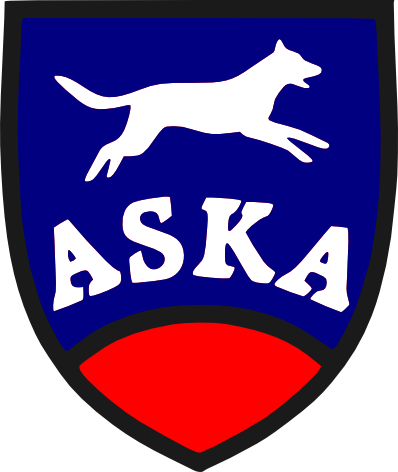 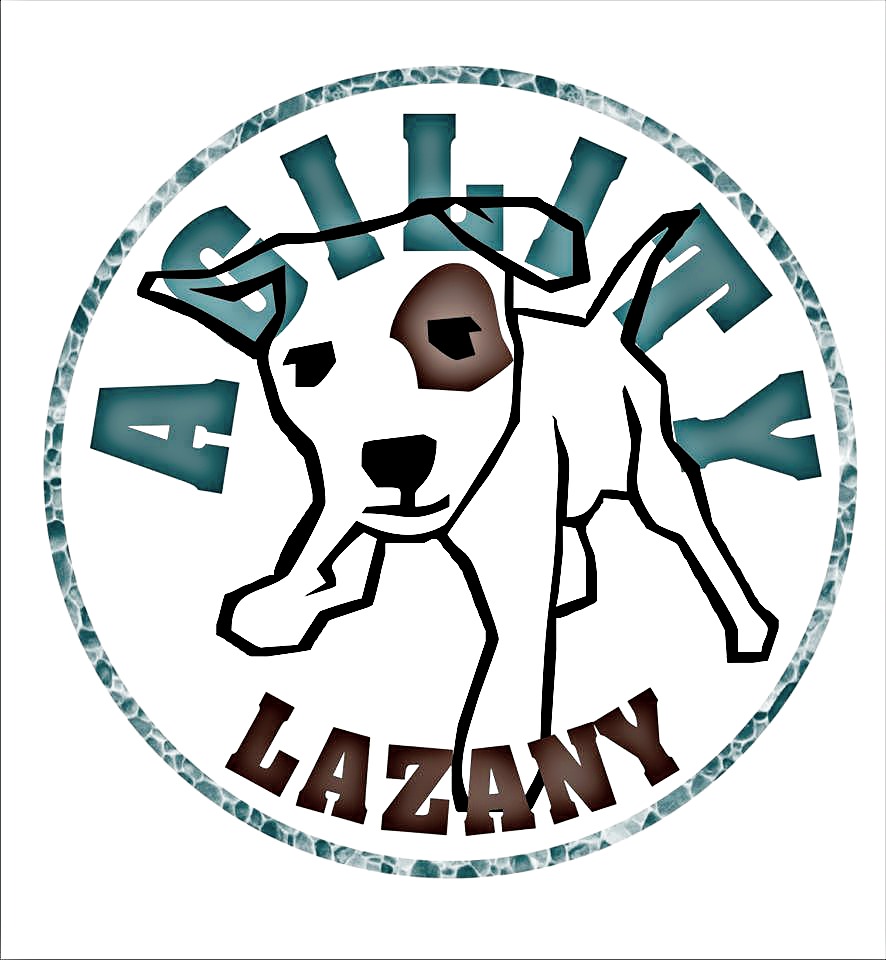 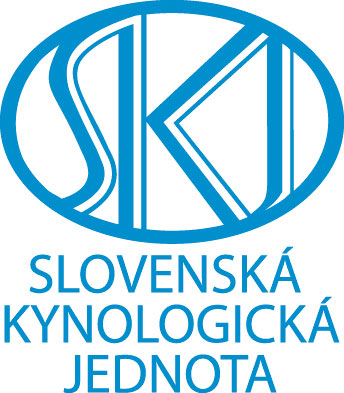 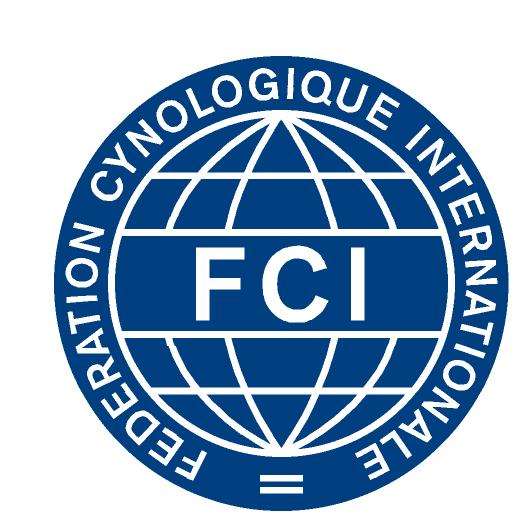 Agility Klub Lazany Vás srdečne pozýva na oficiálne preteky a skúšky agilityANČA CUP 2017 Jarné preteky a skúšky agility v Lazanoch 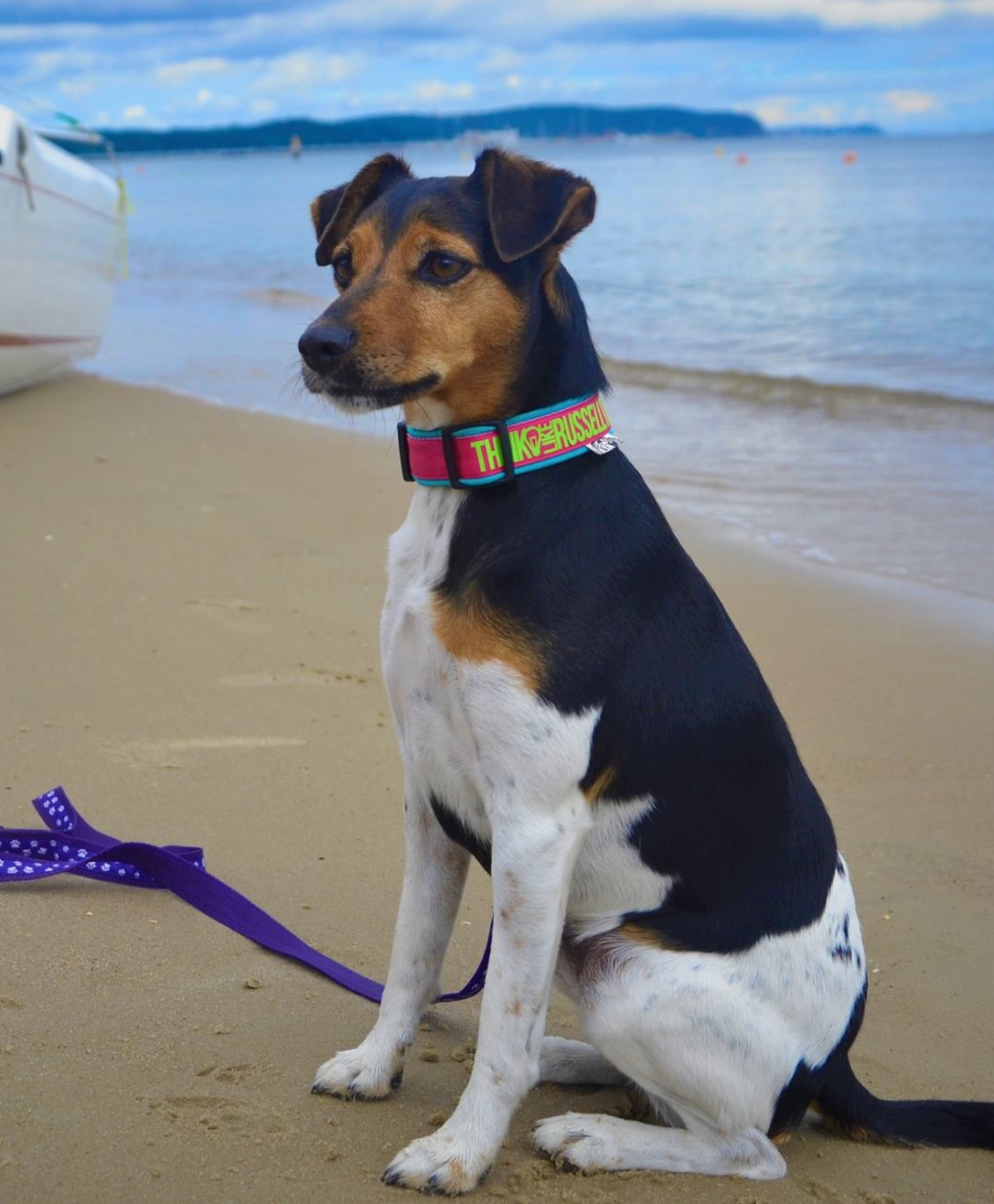 Organizátor: AK LazanyMiesto konania : areál cvičiska AK LazanyGPS súradnice:48° 49' 28.3675826" N18° 37' 18.3038521"Dátum konania: 22.4.2017Povrch: trávaRozhodca: Pavol Roháček /SK/Hospitant: Margaréta KolevováElektronická časomiera.Garant akcie : Kolevová MartinaMax. počet pretekárov : 40Podmienky účasti : Preteky sú otvorené pre všetkých psov nad 18 mesiacov s platným VZ.Program :8,30h registrácia a meranie9,00h zahájenie Skúška I. A1,A2,A3OPEN AGILITYSkúška II. A1,A2,A3Vyhodnotenie súčtu skúšokVyhodnotenie Open AgilityUkončenie preteku 15,00hŠtartovné: 12€ 1.pes, 10€ každý ďaľší. Úhrada výlučne na číslo účtu : 2925914997/ 1100 Tatra banka. Do popisu platby uveďte : Meno pretekára + meno psa + ancacup. VS: 22042017Uzávierka: 12.4.2017Prihlášky : https://docs.google.com/…/1FAIpQLSe80ugzx67byVhMYC…/viewformŠtartová listina: https://docs.google.com/…/1dkZwx5dr2QrgGS-uYakys-c2K_…/edit…Veterinárne podmienky : Pri registrácii je nutné predložiť očkovací preukaz / Pet pass / s platným očkovaním proti besnote, psinke, parvoviróze a odčervením.Všeobecné ustanovenia : Preteky sú usporiadané podľa pravidiel ASKA. Organizátor si vyhradzuje právo na zmenu programu, rozhodcov a maximálneho počtu pretekárov. Voľné pobehovanie psov nie je povolené / hlavne v blízkosti parkúru /. Za škody spôsobené psom zodpovedá psovod. Štartovné po uzávierke je nevratné.Protest : Protest je možné podať len písomne a po zaplatení sumy 20€ do oficiálneho ukončenia pretekov.Služby : Stravovanie v klubovom bufete. Vstup voľný. Parkovanie v areály zdarma.Kontaktná osoba : Kolevová Martina, č.t: 0905 253121 , tešíme sa na Vás